BIRD BRAIN ALPHABET QUIZ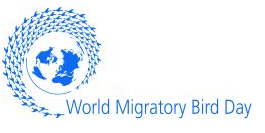 The answer to each of these 26 questions begins with a different letter of the alphabet.  The order is random. There is loosely an avian theme to the questionsIn the song what bird sang in Berkeley Square?Which bird was killed by the Ancient Mariner in Samuel Taylor Coleridge’s poem?What is the crime of crossing the road away from a pedestrian crossing called?Which Australian terrestrial kingfisher has a call which resembles laughter? If it is a parliament of owls, what is the collective term for ravens?Which bird forms part of a rhyming expression meaning someone who likes the arts?Who was George Bush Senior’s Vice-President (Surname)?Which architect designed St Paul’s Cathedral in London (surname)?Which birds are said to bury their heads in the sand (but they don’t!)?Which waterbird gives its name to an international hotel chain?Which proverbial bird which one should not kill lays the golden egg?Who was Sylvester’s cartoon adversary?Which type of New World parrot has breeds Hyacinth, Glaucous and Military?What term is used to mean two under par in golf?A humming bird and a Murrelet are both named after which Hungarian zoologist?What is the surname of the English singer famous for the song including the line “There’ll be bluebirds over the White Cliffs of Dover”?In the traditional British Christmas song which bird was found in a pear tree?Which type of finch is Taeniopygia guttata?What word means a heavy load?Which US children’s TV series features a character called Big Bird?What term is used to mean a score of 0 in cricket?Complete the saying meaning that people with similar tastes or behaviour attract each other:  Birds of a /… /  flock together.Which legendary figure allegedly lived in Sherwood Forest and led a gang of outlaws (first name)?Who was Dewy and Louie’s brother and Donald’s third nephew?Which bird is associated with Black Forest time pieces?Which member of the bunting family sounds like a brightly coloured working implement?Cross through the letter as you find the related answerNumericNightingale; albatross; jaywalking; kookaburra; unkindness; (culture) vulture; (Dan) Quayle; (Sir Christopher) Wren; ostriches; ibis; goose; Tweety Pie; macaw; eagle; (John) Xantus (de Vesey); (Vera) Lynn; partridge; zebra (finch); burden; Sesame Street; duck; feather; Robin (Hood); Huey; cuckoo; yellowhammerAlphabeticallyAlbatross; burden; cuckoo; duck; eagle; feather; goose;  Huey; ibis; jay-walking; kookaburra; (Vera) Lynn; macaw; nightingale; ostrich; partridge; (Dan) Quayle; Robin (Hood); Sesame Street; Tweety Pie; unkindness; vulture; (Sir Christopher) Wren; (John) Xantus (de Vesey); Yellowhammer; ZebraABCDEFGHIJKLMNOPQRSTUVWXYZ